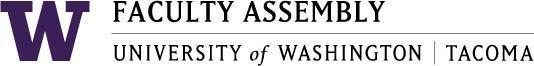 Academic Policy & Curriculum Committee MinutesMay 8, 2024, Zoom 12:40-2:00 pm Members Present: Chair Julie Masura, Eva Ma (Delegate for Joan Bleecker), Ingrid Horakova, Lisa Hoffman, Claudia Sellmaier, Susan Johnson, Laura Feuerborn, Tanya Velasquez, Shahrokh SaudagaranNon-voting members:  Andrea Coker-Anderson (Registrar), Annie Downey (Library), Tammy Jez (Academic Affairs), Patrick Pow (Information Technology), Isabella Webb (Delegate for Will Taylor, University Academic Advising)Not Present: ASUWT Rep, Raghavi SakpalGuests: Bonnie Becker (AVC Student Success), Shannon Carr (Associate Vice Chancellor for Enrollment Services), Augie Machine (SIAS), Ellen Moore (SIAS), Alex Nutter (SIAS), Vanessa DeVeritch Woodside (Global Affairs), Jessica Asplund (SIAS), BethAnn Hoover (SIAS), Jeremy Davis (SIAS)Administrative Support: Andrew J. Seibert Land Acknowledgement – read by FA (Faculty Assembly) Administrator. The meeting was recorded for minutes purposes onlyApproval of Minutes –minutes for April APCC meetings were approved with no edits.AnnouncementsTri-Campus Curriculum Updates- Tri-Campus Undergraduate General Education Committee had 4 sets of reviews completed. Chair Julie Masura is a member of the General Education Natural Sciences Area of Inquiry board, which met as an orientation, and did not review or approve any areas of inquiry for natural sciences.ASUWT Updates – No updates Other Updates – Faculty Research Celebration, May 10, 2024AAPI Faculty Fellows May 28, 2024Graduation, June 7, 2024Program Change Proposals (3)TGID Minor (Still waiting for Sciences and Mathematics review)Global Engagement Minor - hold until T GH 304 approvedNew Course Proposals (2) - See Audit Logs for Requested UpdatesT GH 304: Global Science TMATH 473: Math, Power and SocietyTo replace TEDUC 473Course Change Proposals (4) - See Audit Logs for Requested Updates
TEDUC 473: Math, Power, and Society Course will be retiringA motion was made to approve all new and course changes as written. Moved by Laura Feuerborn and seconded by Claudia SellmaierVotes: 8 yes, 0 no, 0 abstentionPolicy Issues & Other Business (Reviewed March 13 and March 14)Representation in APCC (all eligible for a second term)SIAS- 2 representatives neededMSB- 1 representative neededSNHCL- 1 representative neededSSWCJ- 1 representative neededAcademic Planning PolicyJanuary PNOI Update (All supported by EVCAA. All proposals and documents are being finalized)BS Statistics & Data Sciences (Update)NOP has gone through tri-campus review and the Chair of APCC Chair is working with the proposers on the proposal for the MajorBA Interdisciplinary Visual & Performing Arts (Update)PNOI was approved, and they are working on the proposal draft which is in progress.MS Environmental Science (Update)Submitted PNOI for review and is review is out to graduate faculty for reviewDoctor of Nursing Practice for Advanced Nursing Practice (Update)Completed graduate school PNOI review and now working on the proposal stage.MS Mechanical Engineering- Committee CommentsMission statement is clear and informative.  Appreciate the note to diversity and access.  Recommend adding an explicit plan for recruitment.NOTE: This has been asked for previous PNOIs in these reviews at the proposal stage.  Suggest mentioning plan will be included in proposal.Comment: Recognizes mention of overlap with Seattle program and heavy interest of international scholars.  Suggest clarifying why UWT is different or unique in terms of place.Response: Overlap and considering adding joint certificates with UWT & UWS in the future.Comment: 50% advisor in budget and staffing.  Suggest full position to split with administrative support.NOTE: intended on splitting advisor with CE proposal.  Being delayed a year.  Will consider the add of a full position.Comment: How many students were a part of the survey mentioned in proposal?Response: n approximately 10.  Showed interest and demonstrated intent/hope students would be able to continue ME work in region (south Sound).Comment: Will part-timers be able to back fill the full-time commitments?Response: Yes.  Upper division courses will likely be converted 400/500.  Help with FTE.A motion was made to support the PNOI on the Master of Science in Mechanical Engineering with edits and suggestions. Moved by Eva Ma and seconded by Claudia Sellmaier.Votes: 7 yes, 0 no, 1 abstentionCADR DiscussionAPCC Chair went over the process on the college academic distribution requirements (CADRs). A document was sent out shortly before this meeting, but the Chair was unable to review it. Summarized comments and discussionNo action will be taken at this meeting and the CADRs topic is a topic for discussionEnrollment Services fully supports world languages for the general education for students, but it is a curriculum concern and not an admissions concernFCAS presented the change for review with Tacoma representation, and from SIAS in 2022. March 11, 2022, the draft legislation was developed, and on April 8, 2022, was approved by FCAS.August 11, 2022, UW Tacoma Enrollment Services started addressing the FCAS legislation on not requiring a world language class and was approved by Interim EVCAA.Tacoma campus is the only campus currently that has this still on the admissionsThe APCC committee is committed to this process being done the right way.Several comments around adding world language as a graduation requirement instead of an admission requirement. The target date that is requested is around Autumn 2025APCC Chair will work with Registrar and Enrollment Services, with the request that world language faculty would like to be included in the discussions.
Proposals (to be reviewed if time permits, 0) No additional/late proposals at this meetingGraduation Petition (Sent via separate email to voting-members of the CommitteeOne student petition was reviewed at this meetingAdjournmentMeeting adjourned at 2 p.m.Next meeting on June 5, 2024, 12:40-2, Zoom